PERSONALA resume is a document used by a person to present their backgrounds and skills. Résumés can be used for a variety of reasons, but most often they are used to secure new employment. A typical résumé contains a "summary" of relevant job experience and education, as its French origin implies.EXPERIENCIA Y HABILIDADESLETTERPRESS DESIGNSJanuary 2019 - July 2023 Junior Graphic Designer Tasked to execute marketing team's ideas.Learned how to be a flexibledesigner by managing projects.LETTERPRESS DESIGNSJuly 2023 - October 2025 Senior Graphic Designer Oversaw all designers' works before publishing.Learned how to be a leaderby managing people.MICKEY'S DESIGN HOUSEOctober 2025 - Present Business OwnerWas able to apply all learnings from the industry, and learn from client work.CURSOSDESIGNERS' GUILD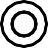 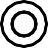 September 20221st Place - Graphic DesignLETTERPRESS DESIGNSAugust 20241st Place - IllustrationDRAWING COMPETITIONJanuary 20242nd Place - IllustrationGLINT MAGAZINEFebruary 2025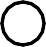 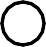 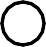 1st Place - IllustrationREFERENCIASJONATHAN HAMES | GLINT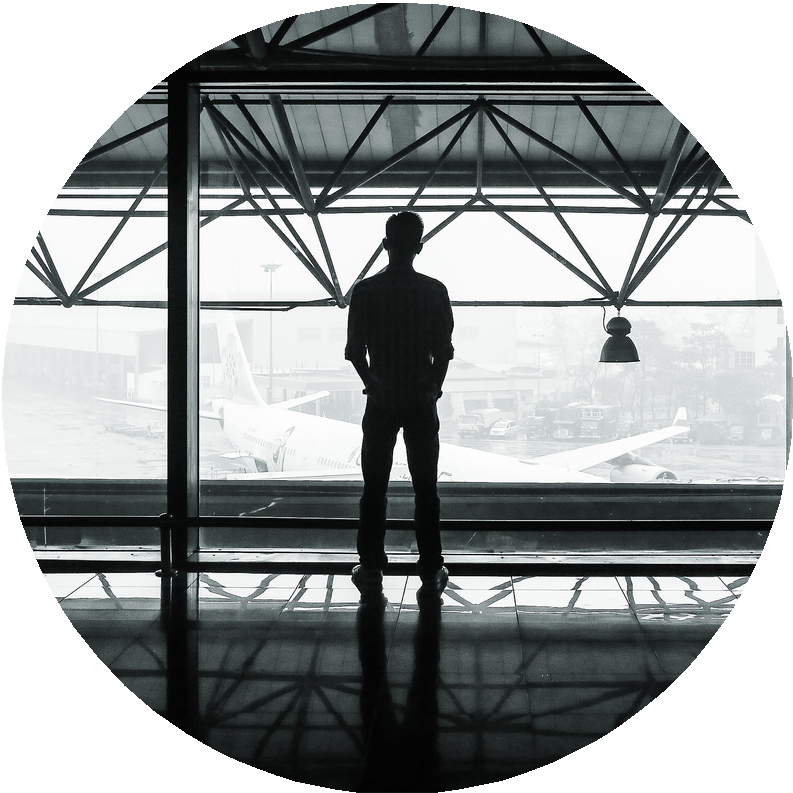 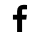 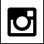 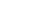 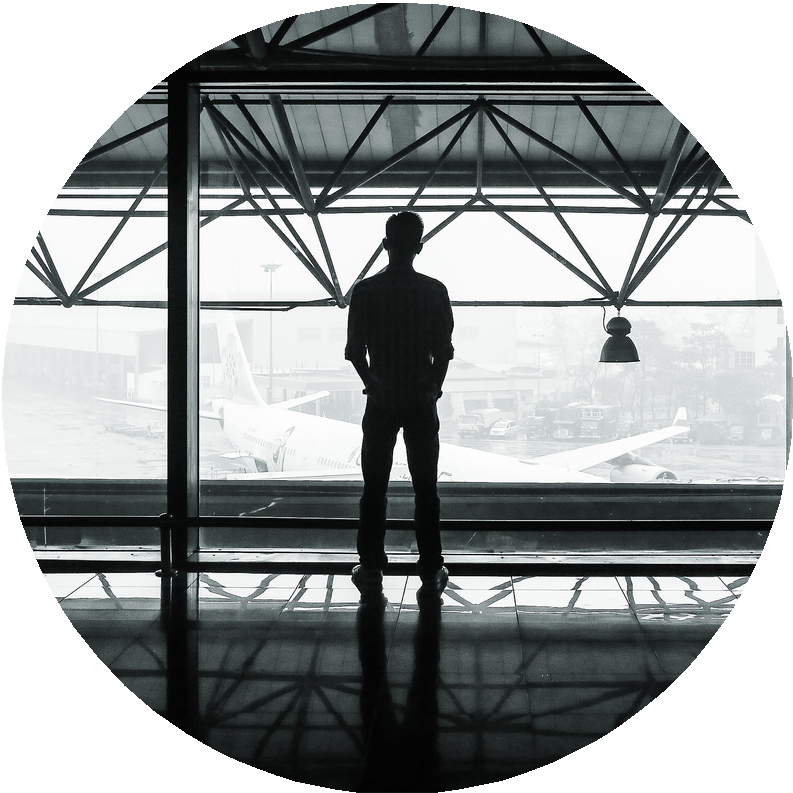 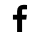 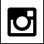 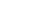 hamesjonathan@email.comLISA HARROW | LETTERPRESSlisaharrow@emai.com